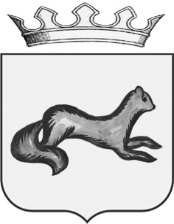 АДМИНИСТРАЦИЯ ОБОЯНСКОГО РАЙОНА КУРСКОЙ ОБЛАСТИПОСТАНОВЛЕНИЕ
от 06.09.2022       № 446
г.ОбояньОб утверждении Правил подсчета и подтверждения стажа работы для установления ежемесячных надбавок к должностному окладу за выслугу лет, определения продолжительности ежегодного дополнительного оплачиваемого отпуска за выслугу лет, установления пенсии за выслугу лет муниципальным служащим Обоянского района Курской областиРуководствуясь Трудовым кодексом Российской Федерации, в соответствии с Федеральным законом от 27.07.2004 № 79-ФЗ «О государственной гражданской службе в Российской Федерации», Федеральным законом от 27.05.1998 № 76-ФЗ «О статусе военнослужащих», Федеральным законом от 28.03.1998 № 53-ФЗ «О воинской обязанности и военной службе», Федеральным законом от 02.03.2007 № 25-ФЗ «О муниципальной службе в Российской Федерации», Указом Президента Российской Федерации от 19.11.2007 № 1532 «Об исчислении стажа государственной гражданской службы Российской Федерации для установления государственным гражданским служащим Российской Федерации ежемесячной надбавки к должностному окладу за выслугу лет на государственной гражданской службе Российской Федерации, определения продолжительности ежегодного дополнительного оплачиваемого отпуска за выслугу лет и размера поощрений за безупречную и эффективную государственную гражданскую службу Российской Федерации», Указом Президента Российской Федерации от 20.09.2010 № 1141 «О перечне должностей, периоды службы (работы) в которых включаются в стаж государственной гражданской службы для назначения пенсии за выслугу лет федеральным государственным гражданским служащим», постановлением Правительства Российской Федерации от 15.09.2003 № 570 «О порядке включения в стаж государственной гражданской службы для назначения пенсии за выслугу лет федеральных государственных гражданских служащих периодов службы (работы) в должностях федеральной государственной гражданской службы, государственных должностях федеральной государственной службы, государственных должностях федеральных государственных служащих и других должностях, определяемых Президентом Российской Федерации»,  законом Курской области от 18.06.2014 № 42-ЗКО «О государственной гражданской службе Курской области», законом Курской области от 13.06.2007 № 60-ЗКО «О муниципальной службе в Курской области», в целях своевременного исчисления стажа работы, необходимого для установления ежемесячных надбавок к должностному окладу за выслугу лет, определения продолжительности ежегодного дополнительного оплачиваемого отпуска за выслугу лет, установления пенсии за выслугу лет муниципальным служащим  Администрации Обоянского района Курской области (далее - муниципальные служащие), Администрация Обоянского района Курской области ПОСТАНОВЛЯЕТ:1. Утвердить прилагаемые Правила подсчета и подтверждения стажа работы для установления ежемесячных надбавок к должностному окладу за выслугу лет, определения продолжительности ежегодного дополнительного оплачиваемого отпуска за выслугу лет, установления пенсии за выслугу лет муниципальным служащим Обоянского района Курской области.2. Подсчет и подтверждение стажа работы муниципальным служащим осуществляет комиссия по исчислению стажа работы, решения которой являются основанием для издания соответствующего распоряжения представителя нанимателя (работодателя) об установлении надбавки к должностному окладу за выслугу лет, определения продолжительности ежегодного дополнительного оплачиваемого отпуска за выслугу лет, установления пенсии за выслугу лет муниципальным служащим.3.  Контроль исполнения настоящего постановления возложить на исполняющего обязанности Управляющего делами Администрации Обоянского района Курской области Н.М.Миронову.4. Постановление вступает в силу со дня его официального опубликования в порядке, предусмотренном Уставом муниципального района «Обоянский район» Курской области.
И.о. ГлавыОбоянского района                                                                          Н.МироноваО.С. Варавина  8(4712)2-21-87Правила подсчета и подтверждения стажа работы для установления ежемесячных надбавок к должностному окладу за выслугу лет, определения продолжительности ежегодного дополнительного оплачиваемого отпуска за выслугу лет, установления пенсии за выслугу лет муниципальным служащим Обоянского района Курской области
I. Общие положения1.1. Правила подсчета и подтверждения стажа работы для установления ежемесячных надбавок к должностному окладу за выслугу лет, определения продолжительности ежегодного дополнительного оплачиваемого отпуска за выслугу лет, установления пенсии за выслугу лет муниципальным служащим Обоянского района Курской области (далее - Правила) регулируют вопросы, связанные с исчислением стажа, его подтверждением и включением в него иных периодов службы (работы), в совокупности не превышающих пять лет, опыт и знания по которым необходимы для исполнения должностных обязанностей по замещаемой должности муниципальной службы лицам, замещающим (замещавшим) должности муниципальной службы Обоянского района Курской области в Администрации Обоянского района Курской области, отраслевых органах Администрации Обоянского района Курской области (далее - муниципальные служащие).
     1.2.Периоды работы (службы), включаемые в стаж муниципальной службы, суммируются.     1.3. Стаж муниципальной службы исчисляется в календарном порядке, то есть из расчета полных месяцев (30 дней) и полного года (12 месяцев). При этом каждые 30 дней указанных периодов переводятся в полные месяцы, а каждые 12 месяцев этих периодов переводятся в полные годы.    Исключением являются периоды, которые включаются в стаж муниципальной службы в порядке, установленном Федеральным законом от 27.05.1998 № 76-ФЗ «О статусе военнослужащих», Федеральным законом от 28.03.1998 № 53-ФЗ «О воинской обязанности и военной службе».Независимо от срока увольнения с военной службы и дня приема на муниципальную службу время военной службы засчитывается в стаж муниципальной службы муниципального служащего.Время нахождения граждан на военной службе по контракту включается в стаж муниципальной службы муниципального служащего из расчета один день военной службы за один день работы, а время нахождения граждан на военной службе по призыву (в том числе офицеров, призванных на военную службу в соответствии с Указом Президента Российской Федерации) - один день военной службы за два дня работы.          1.4. Документами, подтверждающими стаж муниципальной службы, являются трудовая книжка установленного образца, военный билет, справка военного комиссариата и иные документы соответствующих государственных органов, архивных учреждений, установленные законодательством Российской Федерации.1.5. Записи в трудовой книжке, учитываемые при подсчете стажа муниципальной службы, должны быть оформлены в соответствии с Трудовым кодексом Российской Федерации.В случаях, когда в трудовой книжке отсутствуют записи, подтверждающие стаж муниципальной службы, данный стаж подтверждается на основании представленных архивных справок с приложением копий документов, заверенных в установленном порядке, о назначении и освобождении от должности, подтверждающих периоды, которые включаются в этот стаж.1.6. Периоды прохождения военной службы, другой приравненной к ней службы, а также периоды прохождения службы лицами рядового и начальствующего состава, проходившими службу в органах внутренних дел Российской Федерации, Государственной противопожарной службе, прокурорских работников, сотрудников федеральных органов налоговой полиции и органов по контролю за оборотом наркотических средств и психотропных веществ, таможенных органов, учреждений и органов уголовно-исполнительной системы, подтверждаются военными билетами, справками военных комиссариатов, воинских подразделений, архивных учреждений, записями в трудовой книжке, послужными списками.1.7. В случае несогласия лица, в отношении которого производится подсчет и подтверждение стажа работы, с решением Комиссии, оно может быть пересмотрено при условии предоставления дополнительных документов, в том числе архивных, или же обжаловано в судебном порядке.1.8. Периоды работы, которые были включены в установленном порядке в стаж для установления надбавки к должностному окладу за выслугу лет, определения продолжительности ежегодного дополнительного оплачиваемого отпуска за выслугу лет, установления пенсии за выслугу лет до вступления в силу настоящих Правил, сохраняются.
II. Исчисление стажа (общей продолжительности) муниципальной службы для установления ежемесячной надбавки к должностному окладу за выслугу лет и определения продолжительности ежегодного дополнительного оплачиваемого отпуска за выслугу лет2.1. В стаж (общую продолжительность) муниципальной службы для установления муниципальным служащим ежемесячной надбавки к должностному окладу за выслугу лет на муниципальной службе, определения продолжительности ежегодного дополнительного оплачиваемого отпуска за выслугу лет включаются периоды замещения должностей, предусмотренные статьей 10 Закона Курской  области от 13.06.2007 № 60-ЗКО «О муниципальной службе в Курской области» и муниципальными правовыми актами органов местного самоуправления.
III. Исчисление стажа (общей продолжительности) муниципальной службы, дающего право на пенсию за выслугу лет3.1. В области пенсионного обеспечения на муниципального служащего в полном объеме распространяются права государственного гражданского служащего, установленные федеральными законами и законами Курской области.3.2. В стаж муниципальной службы для назначения муниципальным служащим пенсии за выслугу лет включаются периоды службы (работы), предусмотренные следующим перечнем в соответствии с действующим законодательством:3.2.1. Государственные должности Российской Федерации.3.2.2. Государственные должности субъектов Российской Федерации.3.2.3. Должности федеральной государственной гражданской службы, предусмотренные Реестром должностей федеральной государственной гражданской службы, утвержденным Указом Президента Российской Федерации от 31.12.2005 № 1574 «О реестре должностей федеральной государственной гражданской службы».3.2.4. Должности государственной гражданской службы субъектов Российской Федерации, предусмотренные реестрами должностей государственной гражданской службы субъектов Российской Федерации, утвержденными законами или иными нормативными правовыми актами субъектов Российской Федерации.3.2.5. Государственные должности федеральных государственных служащих, которые были предусмотрены Реестром государственных должностей федеральных государственных служащих, утвержденным Указом Президента Российской Федерации от 11.01.1995 № 33 «О Реестре государственных должностей федеральных государственных служащих».3.2.6. Государственные должности федеральной государственной службы, предусмотренные перечнями государственных должностей федеральной государственной службы, которые считались соответствующими разделами Реестра государственных должностей государственной службы Российской Федерации.3.2.7. Государственные должности государственной службы субъектов Российской Федерации.3.2.8. Должности прокурорских работников, определяемые в соответствии с Федеральным законом "О прокуратуре Российской Федерации".3.2.8.1. Должности сотрудников Следственного комитета Российской Федерации, определяемые в соответствии с Федеральным законом от 28.12.2010 № 403-ФЗ «О Следственном комитете Российской Федерации».3.2.9. Должности (воинские должности), прохождение службы (военной службы) в которых засчитывается в соответствии с законодательством Российской Федерации в выслугу лет для назначения пенсии за выслугу лет лицам, проходившим военную службу, службу в органах внутренних дел Российской Федерации, Государственной противопожарной службе, органах по контролю за оборотом наркотических средств и психотропных веществ, учреждениях и органах уголовно-исполнительной системы.3.2.10. Должности сотрудников федеральных органов налоговой полиции, которые определялись в порядке, установленном законодательством Российской Федерации.3.2.11. Должности сотрудников таможенных органов Российской Федерации, определяемые в соответствии с Федеральным законом от 21.07.1997 № 114-ФЗ «О службе в таможенных органах Российской Федерации».3.2.12. Муниципальные должности (депутаты, члены выборных органов местного самоуправления, выборные должностные лица местного самоуправления, члены избирательных комиссий муниципальных образований, действующих на постоянной основе и являющихся юридическими лицами, с правом решающего голоса), замещаемые на постоянной (штатной) основе.3.2.13. Должности муниципальной службы (муниципальные должности муниципальной службы).3.2.14. Должности руководителей, специалистов и служащих, включая выборные должности, замещаемые на постоянной основе, с 01.01.1992 до введения в действие сводного перечня государственных должностей Российской Федерации, утвержденного Указом Президента Российской Федерации от 11.01.1995 № 32 «О государственных должностях Российской Федерации», Реестра государственных должностей федеральных государственных служащих, утвержденного Указом Президента Российской Федерации от 11.01.1995 № 33 «О Реестре государственных должностей федеральных государственных служащих», перечней государственных должностей федеральной государственной службы, которые считались соответствующими разделами Реестра государственных должностей государственной службы Российской Федерации, и реестров (перечней) государственных должностей государственной службы субъектов Российской Федерации:а) в Администрации Президента Российской Федерации, государственных органах (органах) Президента Российской Федерации, государственных органах (органах) при Президенте Российской Федерации;б) в Совете Безопасности Российской Федерации и его аппарате;в) в федеральных органах законодательной (представительной) власти и их аппаратах, Контрольно-бюджетном комитете при Верховном Совете Российской Федерации, Государственном комитете Российской Федерации по статистике и его органах в республиках, краях, областях, автономной области и автономных округах, районах и городах, Контрольно-бюджетном комитете при Государственной Думе Федерального Собрания Российской Федерации;г) в Правительстве Российской Федерации (Совете Министров - Правительстве Российской Федерации) и его Аппарате, федеральных органах исполнительной власти и их территориальных органах, представительствах Российской Федерации и представительствах федеральных органов исполнительной власти за рубежом, дипломатических представительствах и консульских учреждениях Российской Федерации, а также в органах государственного управления (органах управления) при Правительстве Российской Федерации (Совете Министров - Правительстве Российской Федерации) и при федеральных органах исполнительной власти;д) в Конституционном Суде Российской Федерации, Верховном Суде Российской Федерации, Высшем Арбитражном Суде Российской Федерации, иных федеральных судах (судах, государственном арбитраже), в их аппаратах, а также в прокуратуре Российской Федерации (органах прокуратуры Российской Федерации);е) в Центральной избирательной комиссии Российской Федерации и ее аппарате;ж) в Счетной палате Российской Федерации и ее аппарате;з) в органах государственной власти субъектов Российской Федерации и государственных органах, образованных в соответствии с конституциями (уставами) субъектов Российской Федерации, в высших государственных органах автономных республик, местных государственных органах (краевых, областных Советах народных депутатов, Советах народных депутатов автономной области, автономных округов, районных, городских, районных в городах, поселковых и сельских Советах народных депутатов и их исполнительных комитетах);и) в упраздненных государственных учреждениях, осуществлявших в соответствии с законодательством Российской Федерации отдельные функции государственного управления, переданные при упразднении этих учреждений федеральным государственным органам, либо в государственных учреждениях, преобразованных в федеральные государственные органы, а также в государственных учреждениях, должности в которых были включены в перечни государственных должностей федеральной государственной службы, которые считались соответствующими разделами Реестра государственных должностей государственной службы Российской Федерации, - в порядке, определяемом Правительством Российской Федерации;к) в органах местного самоуправления.3.2.15. Должности, занимаемые гражданами Российской Федерации в межгосударственных (межправительственных) органах, созданных государствами - участниками Содружества Независимых Государств с участием Российской Федерации, в аппарате Исполнительного Комитета Союза Беларуси и России и Секретариате Парламентского Собрания Союза Беларуси и России, должности, замещаемые на постоянной профессиональной основе в органах Союзного государства и их аппаратах.3.2.15.1. Должности, занимаемые гражданами Российской Федерации в международных (межгосударственных, межправительственных) организациях, в которые они были направлены для временной работы в соответствии со статьей 7 Федерального закона от 27.07.2010 № 205-ФЗ «Об особенностях прохождения федеральной государственной гражданской службы в системе Министерства иностранных дел Российской Федерации».3.2.16. Должности в профсоюзных органах, занимаемые работниками, освобожденными от должностей в государственных органах вследствие избрания (делегирования) в профсоюзные органы, включая должности, занимаемые освобожденными профсоюзными работниками, избранными (делегированными) в орган первичной профсоюзной организации, созданной в государственном органе, в соответствии с федеральным законом.3.2.17. Должности руководителей, специалистов и служащих, выборные должности, замещаемые на постоянной основе, в органах государственной власти и управления, организациях и учреждениях, осуществлявших в соответствии с законодательством СССР и союзных республик отдельные функции государственного управления, по 31 декабря 1991 г., в том числе:а) в аппаратах Президента СССР и Президента РСФСР, органах государственного управления Президента СССР и Президента РСФСР, органах государственного управления при Президенте СССР и Президенте РСФСР, а также в аппаратах президентов других союзных республик;б) в Верховном Совете СССР и его Секретариате, Президиуме Верховного Совета СССР, Верховных Советах и президиумах Верховных Советов союзных и автономных республик и их аппаратах, краевых и областных Советах народных депутатов (Советах депутатов трудящихся), Советах народных депутатов (Советах депутатов трудящихся) автономных областей, автономных округов, районных, городских, районных в городах, поселковых и сельских Советах народных депутатов (Советах депутатов трудящихся) и их исполнительных комитетах;в) в Совете Министров СССР, Кабинете Министров СССР, Комитете по оперативному управлению народным хозяйством СССР и их аппаратах, Межреспубликанском (Межгосударственном) экономическом комитете, органах государственного управления Совета Министров СССР и органах государственного управления при Совете Министров СССР, органах государственного управления при Кабинете Министров СССР, Советах Министров (правительствах) союзных и автономных республик и их аппаратах, органах государственного управления Советов Министров (правительств) союзных и автономных республик, органах государственного управления при Советах Министров (правительствах) союзных и автономных республик;г) в министерствах и ведомствах СССР, союзных и автономных республик и их органах управления на территории СССР - в порядке, определяемом Правительством Российской Федерации;д) в дипломатических представительствах СССР и союзных республик, торговых представительствах и консульских учреждениях СССР, представительствах министерств и ведомств СССР за рубежом;е) в Комитете конституционного надзора СССР и его Секретариате, Контрольной палате СССР, органах народного контроля, государственном арбитраже, суде и органах прокуратуры СССР;ж) в советах народного хозяйства всех уровней;з) в аппаратах управления государственных объединений союзного, союзно-республиканского и республиканского подчинения, государственных концернов, ассоциаций, иных государственных организаций, созданных решениями Совета Министров СССР или Советов Министров (правительств) союзных республик, - в порядке, определяемом Правительством Российской Федерации;и) в международных организациях за рубежом, если непосредственно перед работой в этих организациях работник работал в органах государственной власти и управления;к) в Постоянном представительстве СССР в Совете Экономической Взаимопомощи, аппарате Совета Экономической Взаимопомощи и органах Совета Экономической Взаимопомощи;л) в центральных профсоюзных органах СССР, профсоюзных органах союзных республик, краев, областей, городов, районов, районов в городах и их аппаратах, в профкомах органов государственной власти и управления, за исключением должностей в профкомах на предприятиях, в организациях и учреждениях.3.2.18. Должности в ЦК КПСС, ЦК компартий союзных республик, крайкомах, обкомах, окружкомах, райкомах, горкомах партии и их аппаратах, в парткомах органов государственной власти и управления, занимаемые до 14 марта 1990 года (дня введения в действие в новой редакции статьи 6 Конституции (Основного Закона) СССР), за исключением должностей в парткомах на предприятиях, в организациях и учреждениях.3.2.19. Должности в специальных временных органах, временных федеральных государственных органах, временных федеральных органах исполнительной власти, образованных для осуществления режима чрезвычайного положения и (или) для координации работ по ликвидации обстоятельств, вызвавших введение в соответствии с законодательством Российской Федерации чрезвычайного положения на соответствующей территории Российской Федерации и особого управления этой территорией, в аппаратах - представительствах полномочных (специальных) представителей Президента Российской Федерации, назначенных для координации деятельности органов государственной власти по проведению восстановительных работ, по урегулированию конфликта на соответствующей территории Российской Федерации, а также во временных специальных органах управления территорией, на которой введено чрезвычайное положение, в федеральных органах управления такой территорией.3.2.20. Периоды обучения государственных служащих (работников) с отрывом от службы (работы) в учебных заведениях для получения дополнительного профессионального образования, повышения квалификации или переподготовки (стажировки) в случае их направления на обучение:а) федеральным государственным органом или государственным органом Курской области при замещении государственной должности (для продолжения работы) в федеральном государственном органе или государственном органе Курской области после окончания обучения;б) органом государственной власти и управления, а также организациями и учреждениями, осуществлявшими в соответствии с законодательством Союза ССР и союзных республик отдельные функции государственного управления, при продолжении работы в указанных органах (организациях и учреждениях) после окончания обучения.3.2.21. Периоды работы в ЦК ВЛКСМ, в ЦК ВЛКСМ союзных республик, крайкомах, обкомах, окружкомах, райкомах, горкомах и их аппаратах, а также на должностях в комитетах ВЛКСМ органов государственной власти и управления до 31 мая 1990 года.3.2.22. Периоды работы граждан в должности руководителя (генеральный директор, директор (начальник, управляющий), председатель) государственного производственного предприятия (объединения).3.2.23. Периоды работы граждан в должности руководителя колхоза, совхоза (председатель, директор).
3.3. Решение главы муниципального образования о включении в стаж муниципальной службы для назначения пенсии за выслугу лет лицам, замещавшим должности муниципальной службы, иных отдельных периодов работы (службы), в совокупности не превышающих 5 лет, опыт и знание по которой были необходимы (использовались) муниципальным служащим для выполнения обязанностей по замещаемой должности муниципальной службы, принимается по представлению руководителя органа местного самоуправления, иного муниципального органа в срок не позднее трех месяцев со дня увольнения муниципального служащего с муниципальной службы один раз за период прохождения муниципальным служащим муниципальной службы.
УТВЕРЖДЕНЫпостановлением Администрации Обоянского района Курской областиот 06.09.2022 № 446